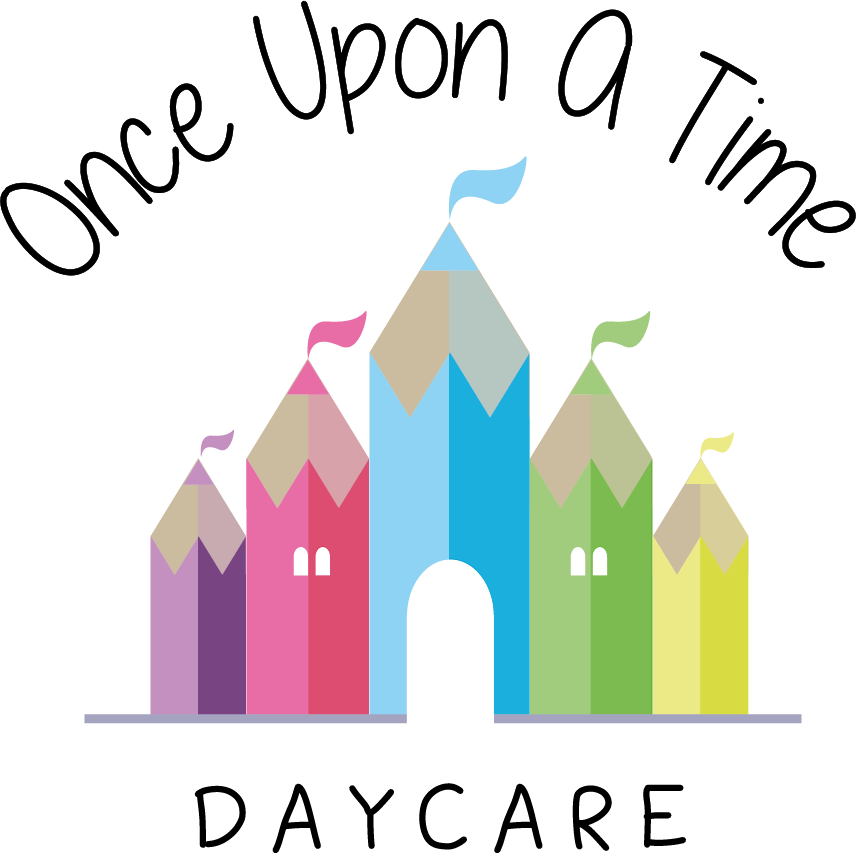 Sickness and Illness4a. Sickness and IllnessAt Once Upon A Time Daycare we promote the good health of all children attending. To help keep children healthy and minimise infection, we do not expect children to attend nursery if they are unwell. If a child is unwell it is in their best interest to be in a home environment with adults they know well rather than at nursery with their peers. Our proceduresIn order to take appropriate action of children who become ill and to minimise the spread of infection we implement the following procedures: If a child becomes ill during the nursery day, we contact their parent(s) and ask them to pick up their child as soon as possible. During this time we care for the child in a quiet, calm area with their key person, wherever possible We follow the guidance given to us by Public Health England (formerly the Heath Protection Agency) in Guidance on Infection Control in Schools and other Child Care Settings and advice from our local health protection unit on exclusion times for specific illnesses, e.g. sickness and diarrhoea, measles and chicken pox, to protect other children in the nurseryShould a child have an infectious disease, such as sickness and diarrhoea, they must not return to nursery until they have been clear for at least 48 hours. We notify Ofsted as soon as possible and in all cases within 14 days of the incident where we have any child or staff member with food poisoning. We inform all parents if there is a contagious infection identified in the nursery, to enable them to spot the early signs of this illness. We thoroughly clean and sterilise all equipment and resources that may have come into contact with a contagious child to reduce the spread of infectionWe exclude all children on antibiotics for the first 48 hours of the course (unless this is part of an ongoing care plan to treat individual medical conditions e.g. asthma and the child is not unwell) This is because it is important that children are not subjected to the rigours of the nursery day, which requires socialising with other children and being part of a group setting, when they have first become ill and require a course of antibioticsWe have the right to refuse admission to a child who is unwell. This decision will be taken by the manager on duty and is non-negotiableWe make information/posters about head lice readily available and all parents are requested to regularly check their children’s hair. If a parent finds that their child has head lice we would be grateful if they could inform the nursery so that other parents can be alerted to check their child’s hair. If new medication is prescribed by a doctor, the child must have been administered this 24 hour prior to returning to nursery. If a child has suspected Conjunctivitis, we will contact their parents and ask to pick their child up as soon as possible and may return once medication is prescribed and the first dose of eye drops have been administered. Meningitis procedureIf a parent informs the nursery that their child has meningitis, the nursery manager will contact the Infection Control (IC) Nurse for their area. The IC Nurse will give guidance and support in each individual case. If parents do not inform the nursery, we will be contacted directly by the IC Nurse and the appropriate support will be given. We will follow all guidance given and notify any of the appropriate authorities including Ofsted if necessary.  Transporting children to hospital procedureThe nursery manager/staff member must:Call for an ambulance immediately if the sickness is severe. DO NOT attempt to transport the sick child in your own vehicleWhilst waiting for the ambulance, contact the parent(s) and arrange to meet them at the hospital Redeploy staff if necessary to ensure there is adequate staff deployment to care for the remaining children. This may mean temporarily grouping the children togetherArrange for the most appropriate member of staff to accompany the child taking with them any relevant information such as registration forms, relevant medication sheets, medication and the child’s comforter Inform a member of the management team immediatelyRemain calm at all times. Children who witness an incident may well be affected by it and may need lots of cuddles and reassurance. Staff may also require additional support following the accident.*If a child has an accident that may require hospital treatment but not an ambulance and you choose to transport children within staff vehicles Citation advise you consider the following in your policy:Requesting permission from parentsRatio requirements of the setting being maintained The age and height of the child, in regards to will they need a seat/booster cushion? Further guidance can be found at www.childcarseats.org.uk/types-of-seat/ There are some exceptions for needing a child seat depending again on their age. Further guidance can be found at www.childcarseats.org.uk/the-law/cars-taxis-private-hire-vehicles-vans-and-goods-vehicles/#under-threeWith the fitting of the car seat, we also need to ask has the individual had training in carrying in carrying this out?Is this transport covered under business insurance, so a call to your insurance company will be needed, or do they have business insurance on their vehicle?Safeguarding of the child needs to be looked at. In certain situations e.g. A designated member of staff should be appointed to plan and provide oversight of all transporting arrangements and respond to any difficulties that may arise. Wherever possible and practicable it is advisable that transport is undertaken other than in private vehicles, with at least one adult additional to the driver acting as an escort. Staff should ensure that their behaviour is safe and that the transport arrangements and the vehicle meet all legal requirements. They should ensure that the vehicle is roadworthy and appropriately insured and that the maximum capacity is not exceededEmergency procedures, e.g. what happens if the child’s health begins to deteriorate during the journey.EYFS: 3.44, 3.45, 3.46This policy was adopted onSigned on behalf of the nurseryDate for review1/6/18Rebecca Street (Manager)1/6/19Date Reviewed 1/5//19Rebecca Street (Manger)1/5/20Date Reviewed 1/3/20Rebecca Street (Manager)1/3/21Date Reviewed 1/3/21Rebecca Street (Manager)1/3/22*Due to the Covid-19 pandemic we have created a separate risk assessment detailing the steps we have taken to ensure we are adhering to the up to date government guidance. This includes the adaptations we made to when a child becomes ill, the administration of calpol and the steps we are taking when a child is showing symptoms linked with Covid-19.(please see the separate risk assessment document)*Due to the Covid-19 pandemic we have created a separate risk assessment detailing the steps we have taken to ensure we are adhering to the up to date government guidance. This includes the adaptations we made to when a child becomes ill, the administration of calpol and the steps we are taking when a child is showing symptoms linked with Covid-19.(please see the separate risk assessment document)*Due to the Covid-19 pandemic we have created a separate risk assessment detailing the steps we have taken to ensure we are adhering to the up to date government guidance. This includes the adaptations we made to when a child becomes ill, the administration of calpol and the steps we are taking when a child is showing symptoms linked with Covid-19.(please see the separate risk assessment document)